Publicado en   el 02/05/2015 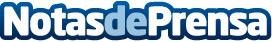 CEMEX anuncia valor de suscripción de nuevos CPOsDatos de contacto:Nota de prensa publicada en: https://www.notasdeprensa.es/cemex-anuncia-valor-de-suscripcion-de-nuevos_1 Categorias: Construcción y Materiales http://www.notasdeprensa.es